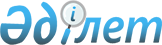 О внесении изменений в решение Уалихановского районного маслихата от 27 апреля 2009 года № 16-13 с "Об утверждении базовых ставок земельного налога"
					
			Утративший силу
			
			
		
					Решение Уалихановского районного маслихата Северо-Казахстанской области от 14 апреля 2015 года N 11-31с. Зарегистрировано Департаментом юстиции Северо-Казахстанской области 15 мая 2015 года N 3251. Утратило силу решением Уалихановского районного маслихата Северо-Казахстанской области от 16 апреля 2018 года № 3-25 с
      Сноска. Утратило силу решением Уалихановского районного маслихата Северо-Казахстанской области от 16.04.2018 № 3-25 с (вводится в действие по истечении десяти календарных дней после дня его первого официального опубликования).

      В соответствии с пунктами 1, 1-1 статьи 387, пунктом 1 статьи 444 Кодекса Республики Казахстан от 10 декабря 2008 года "О налогах и других обязательных платежах в бюджет" (Налоговый кодекс) (далее – Кодекс) и статьей 21 Закона Республики Казахстан от 24 марта 1998 года "О нормативных правовых актах", Уалихановский районный маслихат РЕШИЛ:

      1. Внести в решение Уалихановского районного маслихата от 27 апреля 2009 года № 16-13 "Об утверждении базовых ставок земельного налога" (зарегистрированное в Реестре государственной регистрации нормативных правовых актов под № 13-13-104 от 21 мая 2009 года, опубликованное 1 июня 2010 года в газете "Шұғыла") следующие изменения: 

      пункт 1 изложить в следующей редакции:

      "1. Повысить на 50 процентов базовые ставки земельного налога установленных статьями 379, 381, 383 Кодекса за исключением земель, выделенных (отведенных) под автостоянки (паркинги), автозаправочные станции и занятых под казино соответственно:

      1) базовые налоговые ставки на земли сельскохозяйственного назначения, предоставленные физическим лицам;

      2) базовые налоговые ставки на земли населенных пунктов (за исключением придомовых земельных участков);

      3) базовые налоговые ставки на земли промышленности, расположенные вне населенных пунктов.

      Повысить в пять раз базовые ставки земельного налога и единого земельного налога, установленные статьями 378, 444 Кодекса соответственно:

      1) базовые налоговые ставки на не используемые в соответствии с земельным законодательством Республики Казахстан земли сельскохозяйственного назначения;

      2) ставки единого земельного налога на не используемые в соответствии с земельным законодательством Республики Казахстан земли сельскохозяйственного назначения.". 

      2. Настоящее решение вводится в действие по истечении десяти календарных дней после дня его первого официального опубликования.
					© 2012. РГП на ПХВ «Институт законодательства и правовой информации Республики Казахстан» Министерства юстиции Республики Казахстан
				
      Председатель 
ХХХІсессии Vсозыва

М. Балтабаев

      Секретарь 
Уалихановского районного 
маслихата

Б. Кадиров

      "СОГЛАСОВАНО"
руководитель Республиканского
государственного учреждения
"Управление Государственных
доходов по Уалихановскому
району Департамента
Государственных доходов
Северо-Казахстанской области
Комитета Государственных
доходов 
Министерства Финансов 
Республики Казахстан"
14 апреля 2015 года

Ш. Альмурзин
